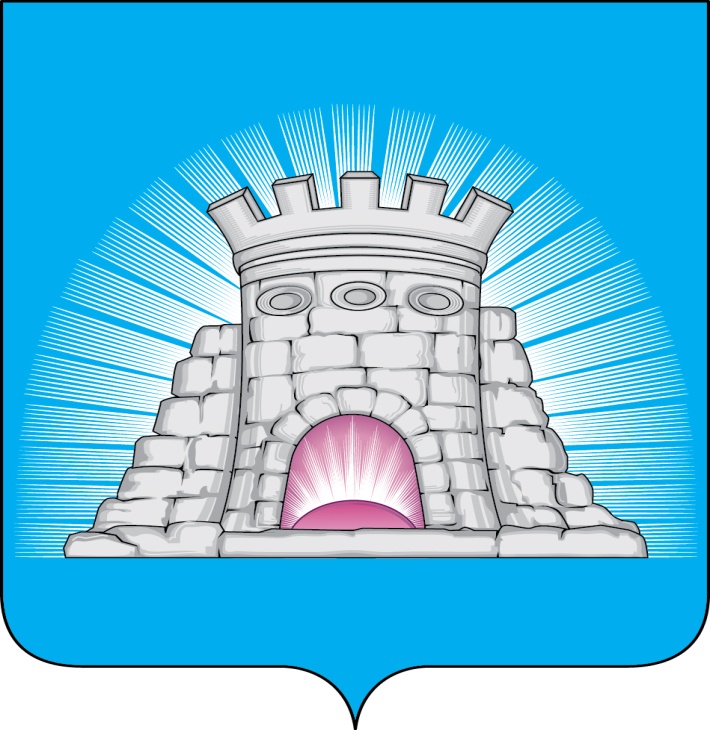                           П О С Т А Н О В Л Е Н И Е26.01.2023  №  87/1г. ЗарайскО мерах по реализации отдельных положенийФедерального закона от 25.12.2008 № 273-ФЗ«О противодействии коррупции»В соответствии со статьей 12 Федерального закона от 25.12.2008 № 273-ФЗ «О противодействии коррупции», частью 4 статьи 14 Федерального закона от 02.03.2007 № 25-ФЗ «О муниципальной службе в Российской Федерации», Федеральным законом от 06.10.2003 № 131-ФЗ «Об общих принципах организации местного самоуправления в Российской Федерации», Указом Президента Российской Федерации от 21.07.2010 № 925 «О мерах по реализации отдельных положений Федерального закона «О противодействии коррупции»; учитывая представление Зарайской городской прокуратуры от 22.12.2022 № 86-01-2022 «Об устранении нарушений законодательства о противодействии коррупции, причин и условий им способствующих»; руководствуясь Уставом муниципального образования городской округ Зарайск Московской области, П О С Т А Н О В Л Я Ю:Установить, что гражданин Российской Федерации, замещавший должность муниципальной службы городского округа Зарайск Московской области, включенную в Перечень должностей муниципальной службы при назначении на которые граждане и при замещении которых муниципальные служащие обязаны представлять  сведения о своих доходах, об имуществе и обязательствах имущественного характера, а также сведения о доходах, об имуществе и обязательствах имущественного характера своих супруги (супруга) и несовершеннолетних детей, утвержденный постановлением главы городского округа Зарайск Московской области от 27.11.2017 № 1947/11 (в ред. от 10.02.2022      № 196/2), в течение двух лет со дня увольнения с муниципальной службы городского округа Зарайск Московской области: 													010601а) имеет право замещать на условиях трудового договора должности в организации и (или) выполнять в данной организации работу (оказывать данной организации услуги) в течение месяца стоимостью более ста тысяч рублей на условиях гражданско-правового договора (гражданско-правовых договоров), если отдельные функции муниципального (административного) управления данной организацией входили в должностные (служебные) обязанности муниципального служащего, с согласия Комиссии по соблюдению требований к служебному поведению муниципальных служащих и урегулированию конфликта интересов в администрации городского округа Зарайск Московской области; б) обязан при заключении трудовых договоров и (или) гражданско-правовых договоров в случае, предусмотренном подпунктом «а» настоящего пункта, сообщать работодателю сведения о последнем месте своей  работы (службы).  Утвердить прилагаемый Перечень должностей муниципальной службы городского округа Зарайск Московской области, при увольнении с которых граждане в течение двух лет не вправе замещать на условиях трудового договора должности в организациях и (или) выполнять в данных организациях работу на условиях гражданско-правового договора в случаях, предусмотренных федеральными законами, если отдельные функции муниципального (административного) управления данной организацией входили в должностные (служебные) обязанности муниципального служащего, без согласия Комиссии по соблюдению требований к служебному поведению муниципальных служащих и урегулированию конфликта интересов в администрации городского округа Зарайск и ее отраслевых (функциональных) органах.3. Службе по взаимодействию со СМИ администрации городского округа Зарайск Московской области разместить настоящее постановление на официальном сайте администрации городского округа Зарайск Московской области в информационно-телекоммуникационной сети «Интернет» и обеспечить опубликование в периодическом печатном издании «Зарайский вестник» –приложении к общественно-политической газете «За новую жизнь».4. Настоящее постановление вступает в силу со дня официального опубликования.5. Контроль за исполнением настоящего постановления оставляю за собой.Глава городского округа Зарайск В.А. ПетрущенкоВерноНачальник службы делопроизводства		  Л.Б. Ивлева26.01.2023Послано: в дело, Москалеву С.В., юридический отдел, ОКР и МС, УО, КУИ, ФУ, комитет по культуре, прокуратуре.Ю.Е. Архипова8 496 66 2-62-43									УТВЕРЖДЁН 									постановлением главы 									городского округа Зарайск 									от 26.01.2023 № 87/1Переченьдолжностей муниципальной службы городского округа Зарайск Московской области, при увольнении с которых граждане в течение двух лет не вправе замещать на условиях трудового договора должности в организациях и (или) выполнять в данных организациях работу на условиях гражданско-правового договора в случаях, предусмотренных федеральными законами, если отдельные функции муниципального (административного) управления данной организацией входили в должностные (служебные) обязанности муниципального служащего, без согласия Комиссии по соблюдению требований к служебному поведению муниципальных служащих и урегулированию конфликта интересов в администрации городского округа Зарайск и ее отраслевых (функциональных) органахПервый заместитель главы администрацииЗаместитель главы администрацииНачальник финансового управленияНачальник управления образованияПредседатель комитета по управлению имуществомПредседатель комитета по культуре, физической культуре, спорту, работе с детьми и молодежьюНачальник отдела бухгалтерского учета и отчетностиНачальник отдела ЖКХНачальник отдела потребительского рынка и сферы услугНачальник юридического отделаНачальник отдела архитектуры и градостроительстваНачальник отдела экономики и инвестицийНачальник отдела капитального строительства, дорожного хозяйства и транспортаНачальник отдела благоустройства и охраны окружающей среды.